Министерство МОЛОДЕЖНОЙ ПОЛИТИКИ и СПОРТА РЕСПУБЛИКИ бАШКОРТОСТАНФГБОУ ВО «УФИМСКИЙ ГОСУДАРСТВЕННЫЙ АВИАЦИОННЫЙ ТЕХНИЧЕСКИЙ УНИВЕРСИТЕТ»БИРСКИЙ ФИЛИАЛ ФГБОУ ВПО БашгуФГБОУ ВПО «БАШКИРСКИЙ ГОСУДАРСТВЕННЫЙ ПЕДАГОГИЧЕСКИЙ УНИВЕРСИТЕТ ИМ. М. АКМУЛЛЫ»ФГБОУ ВПО «Уфимский государственнный нефтяной технический университет»БАШКОРТОСТАНСКОЕ ОТДЕЛЕНИЕ Петровской Академии наук и искусствФГБОУ ВПО НАЦИОНАЛЬНЫЙ ГОСУДАРСТВЕННЫЙ УНИВЕРСИТЕТ ФИЗИЧЕСКОЙ КУЛЬТУРЫ, СПОРТА И ЗДОРОВЬЯ
ИМЕНИ П. Ф. ЛЕСГАФТА, САНКТ-ПЕТЕРБУРГ_________________________________________________________________________________450000, г. Уфа, ул. К. Маркса 12, УГАТУ, кафедра физического воспитания, т. 8(347)2724036ИНФОРМАЦИОННОЕ ПИСЬМОXII Международная научно-практическая конференция «Актуальные проблемы физической культуры, спорта и туризма»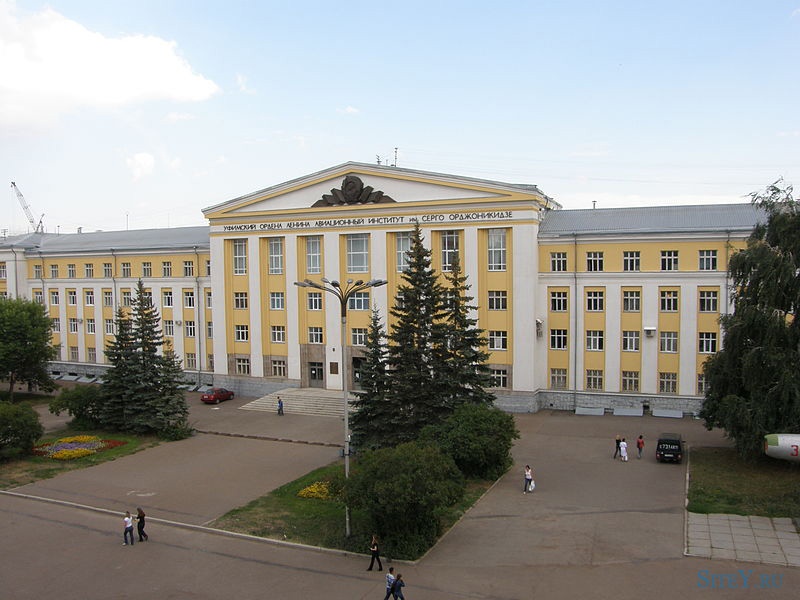 22-24 марта 2018 годаг. Уфа, Россия	Цель конференции: Формирование научных взглядов, подходов, методов по совершенствованию основных направлений в области физической культуры и спорта.	Научные направления конференции (секции):История развития физической культуры и видов спорта в Республике Башкортостан и Российской Федерации; Теоретические и практические проблемы формирования системы оздоровления учащейся молодежи средствами физической культуры, спорта и туризма;Совершенствование процесса подготовки спортсменов различного квалификационного уровня;Научно-медицинское обеспечение физической культуры, спорта и туризма, научно-методические аспекты оздоровительной и адаптивной физической культуры; социальные, медико-биологические и психолого-педагогические проблемы реабилитации лиц с ограниченными возможностями;Современные информационные технологии в физической культуре и спорте;Роль физической культуры, спорта, медицины и правоохранительных органов в профилактике асоциальных проявлений, наркомании и преступности среди молодежи;Организация защиты от чрезвычайных ситуаций в мирное время. Актуальные проблемы, значение физической культуры и спорта при подготовке специалистов для экстремальных видов деятельности. Проблемы и достижения пожарно-прикладного спорта в России и Республике Башкортостан.Условия и сроки подачи материалов конференции:Для участия в конференции и публикации работ необходимо до 1 марта представить в оргкомитет конференции по электронной почте mokeevgi@mail.ru с пометкой «КОНФЕРЕНЦИЯ» или по адресу 450000, г.  Уфа, ул. К. Маркса 12, корпус 3, УГАТУ, кафедра физического воспитания, тел.  8(347)2724036:	1. Заявку на участие в конференции;	2. Статью (до 5 страниц), тезис (до 2 страниц);	3. Подтверждение об оплате.	Требования к оформлению статей:Статьи для участия в конференции принимаются электронной почтой – формат текста MS WORD (6 или 7) for WINDOWS, шрифт Times New Roman, размер 14 пт., подрисуночные подписи, текст таблиц – 12 пт, выравнивание по ширине без переносов, абзацный отступ 1,25 см; межстрочный интервал – одинарный; поля страницы снизу – 2,5 см, сверху, слева, справа – 2 см, страницы не нумеровать.Структура статьи: имя, отчество, фамилия автора, полное название организации, город – выравнивание слева, название статьи прописными буквами – выравнивание по центру, текст статьи – выравнивание по ширине. Оформление на русском и английском языке.Образец оформления статьи:Ванесян А.С., Мокеев Г. И., Шестаков К. В.Уфимский государственный авиационный технический университет, Россия, УфаСРАВНИТЕЛЬНАЯ ХАРАКТЕРИСТИКА ВОССТАНОВЛЕНИЯ  ЮНЫХ И ВЗРОСЛЫХ КИКБОКСЕРОВ НА ОСНОВЕ ПРИМЕНЕНИЯ ЗДОРОВЬЕСБЕРЕГАЮЩЕГО  МЕТОДА АМЭРСО Аннотация: не более 7 строкКлючевые слова: не более 2 строкVanesyan A.  S., Mokeev G.I., Shestakov K.V., Ufa State Aviation Technical University, Ufa, RussiaCOMPARATIVE CHARACTERISTICS OF THE RECOVERY OF YOUNG AND ADULT BOXERS THROUGH THE APPLICATION OF A HEALTH-PRESERVING METHOD AMERCOAnnotation: no more than 7 line.Keywords: no more than 7 line.Публикация материалов платная: очное участие - 200 руб., заочное участие – 150 руб. за полную и неполную страницу. Объем печатных материалов 3-5 страниц. Оплата за  публикацию производится на расчетный счет: Расчетный счет  40501810500002000002ИНН 0274023747, КПП 027401001, ОКТМО 80701000001, ОГРН 1030203899527, ОКВЭД 80.3 Получатель: УФК по Республике Башкортостан (ФГБОУ ВО «УГАТУ», УГАТУ                     л/с 20016U95940)БИК 048073001; Наименование банка: Отделение - НБ РЕСПУБЛИКА БАШКОРТОСТАН КБК: 00000000000000000130  п. 1.3.6При оплате за участие в конференции необходимо обязательно указывать название конференции и кафедры.После оплаты обязательно присылать скан квитанции по адресу: mokeevgi@mail.ruТематика статей должна соответствовать тематике научных направлений конференции. В статье должно быть введение (с указанием проблемы, анализ последних исследований и публикаций по теме исследования, выделение нерешённых прежде частей проблемы, которым посвящена данная статья), связь с важными научными программами или практическими задачами, сформулированы цели и задачи работы, обязательно указать исследовательский материал и методы, изложение результатов исследования с полным обоснованием полученных научных результатов (с показом что установлено и выяснено), выводы и перспектива дальнейших исследований в данном направлении.Оргкомитет оставляет за собой право отбора и редактирования представленных статей. Денежные переводы, полученные за статьи, не соответствующие требованиям, либо поступившие в оргкомитет позже указанного срока, не возвращаются.Данное письмо одновременно является и приглашением для участия в конференции (дополнительные вызовы и приглашения для участия в конференции не высылаются).Заявку на участие, тезисы докладов, квитанцию об оплате высылать по адресу:450000, г. Уфа ул. К.Маркса, 12  корп. 3 кафедра ФВТел: 8 (347)272-40-36E-mail: mokeevgi@mail.ru c пометкой «Конференция» (квитанцию об оплате по электронной почте высылать обязательно).Заявкана участие в международной научно-практической конференции«Актуальные проблемы физической культуры, спорта и туризма» Ключевые даты:1 декабря 2017 г. – рассылка информационного письма;	10 декабря 2017 г. – начало регистрации участников, прием материалов;	10 января 2018г. – повторная рассылка информационного письма;	1 марта 2018 г. – окончание приема материалов;	20 марта 2018 г.  – рассылка программы работы конференции;	22-24 марта 2017 г. – работа конференции.Уважаемые коллеги!22-24 марта 2017 года в Уфимском государственном авиационном техническом университете пройдет XII Международная научно-практическая конференция «Актуальные проблемы физической культуры, спорта и туризма». На конференции планируется обсуждение ключевых тенденций и перспектив развития физической культуры и спорта, изучение и обмен опытом практической и научно-исследовательской работы, внедрение результатов научной и методической работы в практику, обобщение накопленного теоретического и практического опыта в подготовке спортсменов различного квалификационного уровня, раскрытие роли физической культуры и спорта в профилактике наркомании и преступности среди молодежи.В конференции традиционно примут участие известные отечественные и зарубежные ученые. По результатам конференции выпускается сборник материалов. Сборнику присваивается ISBN,  с размещением в РИНЦ.ОРГКОМИТЕТФ.И.О. (полностью)Ученая степень, уч. звание, должностьОрганизацияСтруктурное подразделениеПочтовый адрес с индексомE-mailКонтактный телефонФорма участия (очное, заочное) Название статьиСекция Потребность в технических средствах для презентации доклада: да/нет 